Муниципальное бюджетное образовательное учреждение средняя общеобразовательная школа № 4 города Нижний Ломов Пензенской областиМастер – класс в рамках межрегиональной конференции по Гуманной педагогикеЧто такое счастье?Автор - Матюха Любовь Васильевна,учитель русского языка и литературы Ноябрь, 2014 Индуктор.На столах перед каждым из присутствующих лежат разноцветные кусочки ткани.Мастер.   Прошу вас  взять по одному предмету из разложенных у вас на столах (а там лежат разные по форме, окраске, размерам лоскутки ткани) в руки. Напишите, что это такое, по-вашему. (Ответы полны выдумки и фантазии: кто-то видит звёздное небо, кто-то – кусочек моря, а кто-то – платочек для матрёшки). Мастер.   Сделайте своеобразный коврик из кусочков ткани, приколов их булавками к общему листу бумаги. Покажите всем, что у вас получилось. Видите, какое разноцветье? Это разноцветье ассоциируется с нашей жизнью: ведь в ней так много всего, и у каждого в ней – свой кусочек  счастья.2. Мастер.   Запишите слово счастье и подберите к нему слова-ассоциации.(Сходные понятия: блаженство, удача, успех, понимание, достижение, преодоление, участие, радость, здоровье, знание, любовь, доброта, нежность, забота, благосостояние, исполнение желаний). Давайте оформим наши ответы в виде кластера.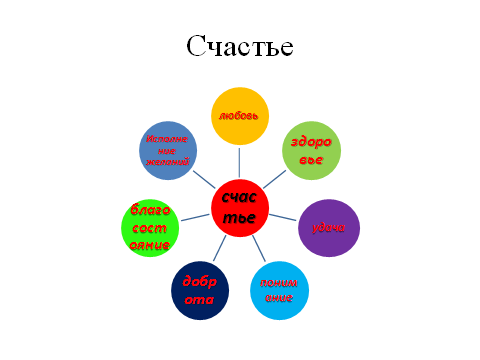 Посмотрите, сколько всего! Так много или мало человеку для счастья надо? Это основной вопрос, на который мы сегодня постараемся ответить. А помогут нам литература, музыка, живопись, природа.Поэтический марафон. Мастер.   Предлагаю вам прочитать строки как известных, так и неизвестных авторов. (На каждом столе – по 2 - 3 стихотворения).Стихи о счастье1. Набоков ВладимирЯ знаю: пройден путь разлуки и ненастья,
И тонут небеса в сирени голубой,
И тонет день в лучах, и тонет сердце в счастье...
Я знаю, я влюблен и рад бродить с тобой. ... »2. Теня КулагинаА счастье - это купить обои,
Иметь семью, запастись терпеньем.
А счастье - это на кухне двое,
Пьют чай и мажут на хлеб варенье. ... »3. Автор неизвестен У моей подруги счастье - врач сказал, у ней внутри 
Поселился хитрый мальчик и живет недели три. 
И когда она смеется, он хихикает, как мышь; 
Возле сердца тихо жмется шустрый, крохотный малыш4. Эдуард АсадовЕще есть такое мнение, 
Что счастье-это горение: 
Поиск, мечта, работа 
И дерзкие крылья взлета!5. Автор неизвестен Для женского счастья мне нужно немножко:
Пусть радостью утро стучится в окошко,
Любимого мужа дыхание рядом,
Ну в общем, для счастья мне много не надо. ... »6. Анна ГурченокСчастье – верить, когда не верится, 
И дышать из последних сил, 
И так просто, по-детски, надеяться, 
Что действительно ты любим.. ... »7.  Сергей ЕсенинСтелется синею рясойС поля ночной холодок...Глупое, милое счастье,Свежая розовость щек!8. Михаил ЛермонтовТогда смиряется души моей тревога, Тогда расходятся морщины на челе, И счастье я могу постигнуть на земле,  И в небесах я вижу Бога.9.  Эдуард АсадовДорожите счастьем, дорожите!
Замечайте, радуйтесь, берите
Радуги, рассветы, звезды глаз -
Это все для вас, для вас, для вас. ... » Иван БунинО счастье мы всегда лишь вспоминаем. 
А счастье всюду. Может быть, оно 
Вот этот сад осенний за сараем 
И чистый воздух, льющийся в окно. ... »Так много или мало человеку для счастья надо?(Ответы).4. Мастер.   А начинается счастье с малого – умения видеть прекрасное в том, что нас окружает, как это умеют авторы фотографий на слайдах. Отдохните немного.Фильм «Как прекрасен этот мир»Каким словом можно выразить впечатление от фильма? И что усиливало это впечатление? (Красота.  Красота природы и музыки)5. Мастер.   Музыка. У каждого, наверное, есть музыка, которая помогает, вдохновляет, делает счастливым. Для меня это «Лунная соната» Бетховена. Послушайте и опишите свои ощущения.Я представляю себе…Вот пример одной из работ:Море. Волна. Ночной бриз.Двое идут, луна дрожит.Он не один, я не одна…Звёзды на небе и – тишина.6.  Мастер.   А бывали в вашей жизни моменты, когда восприятие искусства делало вас счастливыми? (Пример с ученицей, которая на выставке картин Виктора Матюхи поняла, что такое живопись и как она прекрасна).Посмотрите фото картин моего мужа – члена Союза художников России Виктора Матюхи -  и ответьте на вопрос: а в чём заключается счастье этого художника?(На слайдах – картины Виктора Матюхи)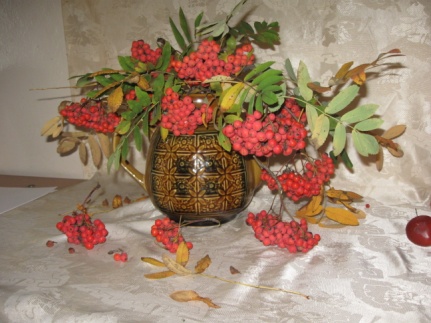 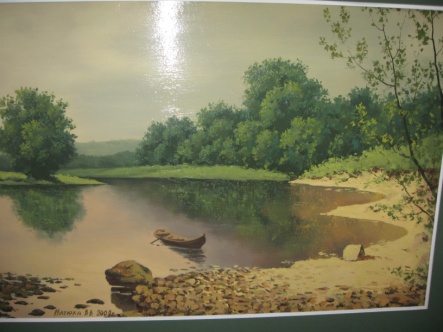 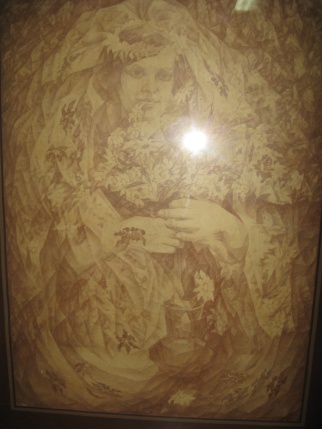 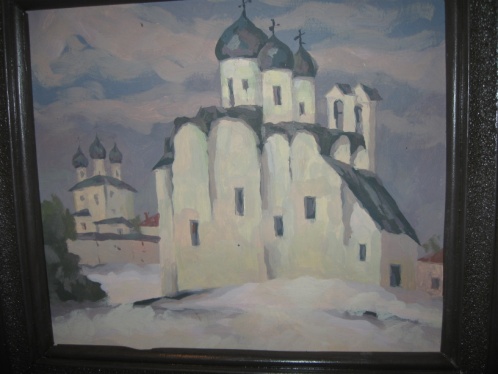 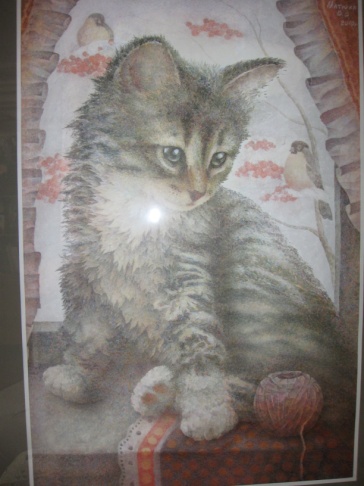 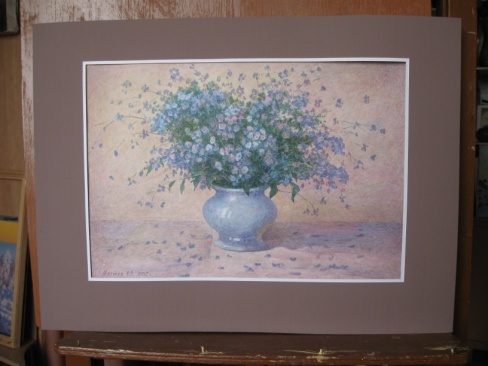 В ответах – мысль о том, что художник любит жизнь во всех её проявлениях.  И в этом его счастье.7.  Мастер.   Человек все может, но для этого нужно многое: желание жить, а не просто существовать, любовь к людям, огромная сила воли и душевная стойкость.  Сейчас я вам почитаю одну небольшую притчу. А вы подумайте над ее смыслом.Счастье бежало по полю... Так быстро, весело и безмятежно, что не заметило ямы и угодило в нее. Cидит на дне этой ямы и плачет. Люди узнали об этом и стали приходить к яме, чтобы посмотреть на это чудо. Cчастье исполняло их желания, и они уходили, счастливые и довольные. Однажды мимо этого места шел молодой человек. Он остановился у края ямы и долго наблюдал, как люди загадывают всё новые и новые желания, а потом подал руку и вызволил счастье из плена. "Что ты хочешь? Я исполню твое любое желание", - спросило Счастье.Что ответил на это молодой человек?Конец притчи: а молодой человек ничего не ответил, и пошел дальше своей дорогой. А Счастье побежало рядомИ ещё одна, наверное, многим из вас знакомая притча.Давным-давно в старинном городе жил Мастер, окружённый учениками. Самый способный из них однажды задумался: «А есть ли вопрос, на который наш Мастер не смог бы дать ответа?» Он пошёл на цветущий луг, поймал самую красивую бабочку и спрятал её между ладонями. Бабочка цеплялась лапками за его руки, и ученику было щекотно. Улыбаясь, он подошёл к Мастеру и спросил:
— Скажите, какая бабочка у меня в руках: живая или мёртвая?
Он крепко держал бабочку в сомкнутых ладонях и был готов в любое мгновение сжать их ради своей истины.
Не глядя на руки ученика, Мастер ответил:Что ответил мастер?
— Всё в твоих руках.8. Работа с принципами счастливого человека.Мастер.   На лепестках этой ромашки счастья – принципы счастливого человека. Каждый стол выбирает лепесток ромашки, на котором написан тот или иной принцип счастливого человека.Вопрос: как вы понимаете этот принцип. Если можно, прошу вас привести примеры.Счастье – быть здоровым, уметь заботиться о здоровье своем и окружающих.Счастье в том, чтобы жить для людей и делать их счастливыми.Счастье – это найти дело по душе и трудиться творчески.Счастье – в общении с друзьями и родными.Счастье – иметь все необходимое для интересной жизни.9.  Мастер.   Как вы думаете, а всякий ли человек умеет быть счастливым?На сайте  журнала «Огонёк» я нашла очень любопытную статью Натальи Голицыной из Лондона. Оказывается, новый учебный год в Великобритании ознаменовался сенсационным прорывом в школьном образовании. Британские специалисты решили, что настало время не создавать разного рода утопические теории построения счастья на Земле, а просто с детства учить людей быть счастливыми.В качестве экспериментальной базы по обучению счастью выбрана одна из самых престижных средних школ страны — Веллингтон-колледж. Теперь там, начиная с нынешнего учебного года, школьников от 14 до 16 лет учат быть счастливыми. В будущем году эти уроки будут введены для учащихся от 11 до 18 лет. Уроки счастья — такая же обязательная часть школьной программы, как уроки физики, литературы или физкультуры. Немалую роль в этой «школьной революции» сыграл директор Веллингтон-колледжа известный британский историк Энтони Селдон. Он дал интервью «Огоньку» и в частности ответил на вопрос: «Вы считаете, что людей можно научить быть счастливыми?»Вот его ответ: «Нет ничего более важного в школьном образовании, чем научить учеников, как стать счастливыми и преуспеть в будущей жизни, как следить за своим здоровьем, как контролировать свои настроения и душевное состояние. Это самые важные вещи в нашей жизни, и научить этому легче всего в детстве, когда люди более восприимчивы. На наших уроках мы пытаемся заставить учащихся раскрыться для счастья, осознать его потребность и подготовить почву для возникновения этого ощущения. Счастье — это еще и искусство быть счастливым».Не отстала от Англии и Россия. У нас, оказывается, есть Музей Счастья.Адрес Музея Счастья: г.Новосибирск, ул.1905 года, 13 (ст.метро Площадь Гарина-Михайловского). Музей работает по предварительной записи. Тел. 8-905-934-93-57.На сайте Музея читаем: «Отправляя детей в школу,  все родители, естественно, мечтают, что их дети в будущем станут хорошими инженерами или педагогами, успешными бизнесменами или  артистами, талантливыми музыкантами или спортсменам... Но, согласитесь, что если у них спросить: что для вас важнее, чтобы ваш ребенок был гениальным ученым (артистом, финансистом, инженером и т.д.) или просто счастливым человеком, многие, опираясь на свой богатый жизненный опыт, выберут второе.     Уже несколько лет, по просьбам активных родителей, классных руководителей, Музей Счастья проводит в школах разных городов необычные выездные "Уроки Счастья". Такие уроки проходят  в Новосибирске, Академгородке, Ижевске, Воронеже, Бердске, Барнауле, Бийске, Белокурихе, Томске и др.»Как вы думаете, нужны ли такие Уроки Счастья?10. Напишите небольшое размышление о счастье, в чем заключается счастье для вас. Поделитесь с нами своим счастьем.Участники мастер-класса рассказывали о своём счастье и стихами, и прозой. Вот один пример:Счастье – это быть рядом с любимым,С дочкой гулять по магазинам.Счастье – это грибы в лукошкеИ дождинки на ладошке.Счастье – идти на работуИ детей окружать заботой.Счастье – это любимый котИ вишнёвый компот.Счастье – это голубой подснежникИ лучик большой надежды.9. Так много или мало человеку для счастья надо?«Для счастливой жизни нужно очень мало.  Всё заключается в человеке, в его образе мыслей», -  так говорил Марк Аврелий. Судьба человека зависит от него самого. Хочешь жить счастливо – не спи, действуй, борись, но не забывай, что не может счастье строиться на несчастье других, что не может быть человек счастлив, когда вокруг него нужда, отчаяние и призывы о помощи. Стремись быть нужным, полезным, не позволяй жизни пройти мимо тебя. 10. Рефлексия.Я предоставляю вам право подвести итог сегодняшнего мастер-класса.  Перед каждым из вас лежит ваша бабочка, но пока она бесцветная и неопределенная . Предлагаю вам ее раскрасить  в такие цвета, с помощью которых вы определите счастье. На своей бабочке запишите синквейн. Первое слово –Счастье!1 строка – существительное Счастье 2 строка – 2 прилагательных3 строка – 3 глагола4 строка – фраза, несущая определенный смысл5 строка – заключение в форме существительного (ассоциация с первым словом)Примеры синквейновСчастьеСветлое, необходимоеКружит, обходит, находитЧеловек – кузнец своего счастьяВераСчастьеЛучезарное, близкоеСветится, смеётся, сопровождаетКакое счастье – быть любимой!Мы вместеБудьте счастливы!